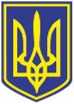 УКРАЇНАЧОРНОМОРСЬКИЙ МІСЬКИЙ ГОЛОВАР О З П О Р Я Д Ж Е Н Н Я     27.06.2024                                                               199Про заходи до Дня Військово-Морських Сил Збройних Сил України   	З нагоди відзначення Дня Військово-Морських Сил Збройних Сил України та з метою патріотичного виховання молоді, відродження і розвитку національних військових традицій, враховуючи важливу роль Військово-Морських Сил Збройних Сил України у забезпеченні обороноздатності держави, надання моральної підтримки захисникам та захисницям України, керуючись Указом Президента України від 12 червня 2015 року № 331/2015 «Про День Військово-Морських Сил Збройних Сил України», на підставі ст. 42 Закону України «Про місцеве самоврядування в Україні»:   	1.  Розробити та організувати проведення освітніх, спортивних та інших тематичних заходів з нагоди Дня  Військово-Морських Сил Збройних Сил України.Червень — липень 2024 року              		Андрій Ковальов, Юлія Крістанова, 
							Євген Черненко, Олександр Миза	2.  Організувати та провести 07 липня 2024 року на оглядовому майданчику Приморських сходів  урочисту церемонію підняття прапору України та прапору Військово-Морських Сил Збройних Сил України.					 		Андрій Ковальов, Юлія  Крістанова, 
							Олена Лобода, Олександр Миза       3.   Сприяти, в межах компетенції, реалізації ініціатив об’єднань громадян, спрямованих на проведення тематичних заходів з нагоди Дня Військово-Морських Сил Збройних Сил України. Липень 2024 року              			Микола  Малий, Андрій Ковальов, 
							Юлія  Крістанова, Євген Черненко,
							Олена Лобода, Тетяна Медведєва   	4. Звернутися до представників християнських релігійних конфесій міста щодо проведення поминальних богослужінь за загиблими в боротьбі за незалежність, суверенітет і територіальну цілісність України та  молебні за захисників та захисниць України. До 07 липня 2024 року	          			Олена Лобода 2	5. Забезпечити  висвітлення матеріалів, пов’язаних з Днем Військово-Морських Сил Збройних Сил України, на офіційному вебсайті Чорноморської міської ради Одеського району Одеської області та у засобах масової інформації.Липень 2024 року            		Анастасія Артеменко, Олена Лобода,					  				керівники  засобів масової  інформації 									(відповідно до умов 	договору)       6.  Забезпечити  охорону громадського порядку  на території Чорноморської міської ради Одеського району Одеської області, зокрема в місцях проведення заходів з нагоди  відзначення Дня Військово-Морських Сил Збройних Сил України.07 липня 2024 року                            	Андрій Коротченко, Петро Канар`ян    7.  Усі заходи проводити із суворим дотриманням вимог законодавства та обмежень воєнного стану.     8.  Контроль за виконанням розпорядження покласти на заступників міського голови згідно з розподілом обов’язків.     Виконуючий обов’язки міського голови 				 Ігор  ЛУБКОВСЬКИЙ